Поговорим о РОДИТЕЛЯХ. Кому как повезет. Но часто мы считаем: « Нам не повезло!» Запрещают, ругают, воспитывают, не понимают, оскорбляют, советуют, умничают, нудят, обижают. У каждого из вас большой список претензий, но послушай, ведь они твои родители, и ты можешь их воспитать. У них же получилось воспитать такую прекрасную дочь или сына!Итак, советы по воспитанию родителей.«Родитель - тоже человек»! - это основная истина, которую ты должен усвоить. В целях мирного сосуществования. Тебе же самому надоело, что семья превратилась в поле битвы. Ты бы сам хотел сочувствия и понимания. Представь, родители тоже этого хотят, потому что они люди. Нормальные люди, которые так же, как и ты, рождены для счастья. Да, они бывают раздражительны, упрямы, несправедливы. Но чаще – великодушны, терпеливы и добры, потому что они любят тебя. И, как все живые существа, прекрасно поддаются воспитанию. Воспитывать лучше не кнутом (истерики, надутые губы, скверные слова и т.п.), а пряником. Это хорошо знают цирковые дрессировщики. Если уж человек в состоянии приучить тигра и медведя, то неужели ты не сможешь договориться со своими близкими? В качестве пряника я предлагаю тебеЗАПОВЕДИ ПО ВОСПИТАНИЮ РОДИТЕЛЕЙ1. Проявляй внимание. Интересуйся, как самочувствие, как дела на работе и т.п. Чем ты старше, тем острее родители переживают твой отход из семьи. Они боятся стать тебе ненужными. И порою, их мелочные придирки и навязчивые вопросы – только средство обратить на себя внимание. Уделяй беседе с мамой – папой полчаса в день. Они станут воспринимать тебя, как источник тепла. А внимательному, заботливому человеку труднее в чем-либо отказать. Так что твои усилия не пропадут зря.2. Расспрашивай родителей об их прошлом. Люди очень благодарны тем, с кем они могут отправиться в обратное путешествие во времени. Кроме того, ты можешь узнать много неожиданного для себя. С удивлением откроешь, что и у них были схожие проблемы. Может быть, их опыт станет тебе подспорьем в трудной ситуации.3. Создавай атмосферу доверия. Рассказывай о себе. Безусловно, ты имеешь право на личную жизнь. Вовсе не обязательно выкладывать все, как под пыткой. Но если ты будешь молчать, как партизан на допросе, родители могут вообразить, что ты куда более страшный грешник, чем есть на самом деле. Если ты будешь изо дня в день хранить гробовое молчание просто потому, что тебе неохота открывать рот перед отсталыми обитателями общей жилплощади, эти отсталые обитатели подумают, что ты скрываешь от них нечто ужасное. И постараются ограничить твою свободу. А ведь ты этого не хочешь?4. Разрушай страхи. Родители начитаны - наслышаны всяких кошмаров о современной молодежи. Познакомь домашних с друзьями. Попроси папу посетить с тобой тренировку. Пусть близкие убедятся: ничего дурного вы не делаете! А если вам действительно невозможно посвятить во что-либо мать или отца, подумайте хорошенько: а вдруг это «что-либо» и впрямь недостойное занятие?5. Помогайте родителям формировать их родительский образ, как образ идеального воспитателя, с которым можно посоветоваться, которому можно доверять.6. Доказывайте, что вы «не один такой».7. Если хотите узнать реакцию близких на какое-то ваше решение и боитесь, что она будет резко отрицательной, изберите метод косвенной консультации. Расскажите о своем друге или подруге, что попали в трудную ситуацию. Попросите совета. Скорректируйте свое поведение, согласно услышанному. Это поможет избежать крупного скандала. Учтите, ваши родители гораздо легче отнесутся к проблемам ваших друзей, чем к вашим. За чужого не так больно и стыдно, как за своего. В дальнейшем, вы можете привлечь своих родителей к действительным проблемам ваших друзей. Увидите, как пригодиться их опыт, их знание жизни. И в тоже время они будут горды доверием молодежи. Привыкнув выступать в роли помощника, в трудный момент они готовы будут пойти навстречу и вам. Примечание: не забывайте, хоть изредка, говорить родителям, что вы цените их понимание, их терпимость. Помните о пряниках!8. Если вы хотите попросить о чем-то важном для вас, не обрушивайте требования внезапно, как кирпич с крыши! Начинайте исподволь. Докажите, что ваше увлечение серьезно. Не требуйте крокодила - начните с барбуса в мини-аквариуме.9. Не требуйте самостоятельности – проявляйте её! На деле докажите, что вы взрослый, достойный доверия человек. Держите свое слово! Договоритесь: «буду в десять». И придите без двух минут – мама будет счастлива. Возьмите часть домашних забот на себя добровольно. Если человек ведет себя как взрослый – к нему и относятся соответственно. Попробуйте применить эти десять заповедей на практике. Не пройдет и полгода, как вместо привычного: «Ты проклятие в моей жизни», вы услышите: «Мой ребенок ангел! Мы прекрасно понимаем друг друга».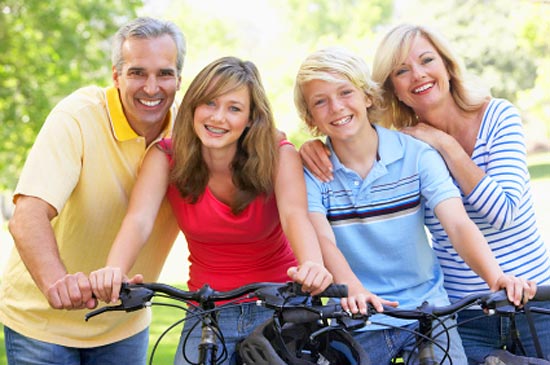 